1.pielikums Ministru kabineta rīkojuma projekta „ Par valsts nekustamā īpašuma Jēkaba ielā 11, Rīgā, nodošanu Finanšu ministrijas valdījumā un finansējumu nekustamā īpašuma būvniecības projekta izdevumu segšanai ” un Ministru kabineta rīkojuma projekta“Par apropriācijas pārdali” apvienotajam sākotnējās ietekmes novērtējuma ziņojumam (anotācijai)1.tabula3.tabulaIndikatīvais projekta budžets sadalījumā pa gadiem, EUR ar PVN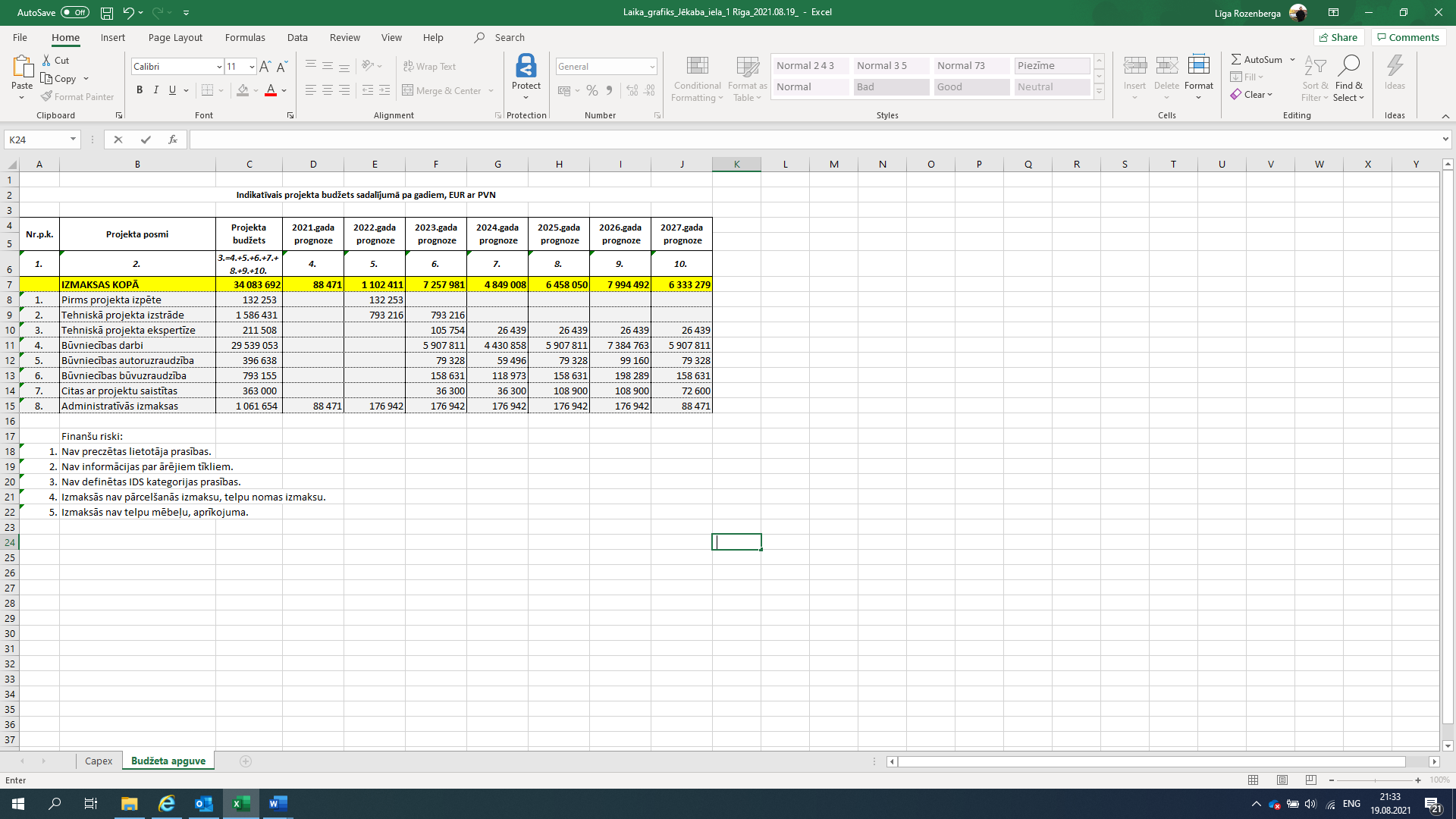 Finanšu riskiFinanšu ministrs														J.ReirsSlaidiņš 28365769Maris.Slaidins@vni.lvMaračkovskis 26135226	Kaspars.Marackovskis@vni.vJēkaba iela 11, Rīga ēkas pārbūve, restaurācija atbilstoši Saeimas prasībāmIndikatīvais projekta budžets, EUR ar PVN1.Nav precizētas lietotāja prasības2.Nav informācijas par ārējiem tīkliemNav informācijas par ārējiem tīkliem3.Nav precizētas IDS kategorijas prasībasNav precizētas IDS kategorijas prasības4.Izmaksās nav pārcelšanās izmaksu, telpu nomas izmaksuIzmaksās nav pārcelšanās izmaksu, telpu nomas izmaksuIzmaksās nav pārcelšanās izmaksu, telpu nomas izmaksu5.Izmaksās nav telpu mēbeļu, aprīkojumaIzmaksās nav telpu mēbeļu, aprīkojuma